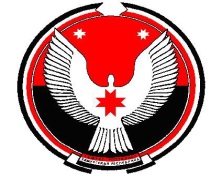 СОВЕТ ДЕПУТАТОВ МУНИЦИПАЛЬНОГО ОБРАЗОВАНИЯ «ЛЮКСКОЕ»«ЛЮКСКОЕ» МУНИЦИПАЛ КЫЛДЫТЭТЫСЬ ДЕПУТАТ КЕНЕШРЕШЕНИЕО внесении изменений в Устав муниципального образования «Люкское»Принято Советом депутатов муниципального образования                                                              «Люкское»                                                                                                   17.08.2018 годВ соответствии с Федеральным законом от 6 октября 2003 года № 131-ФЗ «Об общих принципах организации местного самоуправления в Российской Федерации», Уставом муниципального образования «Люкское» и в целях приведения Устава муниципального образования «Люкское» в соответствие со статьями 3 и 6 Федерального закона от 3 апреля 2017 года № 64-ФЗ «О внесении изменений в отдельные законодательные акты Российской Федерации в целях совершенствования государственной политики в области противодействия коррупции», Федеральным законом от 18 июля 2017 года № 171-ФЗ «О внесении изменений в Федеральный закон «Об общих принципах организации местного самоуправления в Российской Федерации», статьёй 1 Федерального закона от 26 июля 2017 года № 202-ФЗ «О внесении изменений в Федеральный закон «Об общих принципах организации местного самоуправления в Российской Федерации» и статью 9.1 Федерального закона «О физической культуре и спорте в Российской Федерации», статьёй 3 Федерального закона от 30 октября 2017 года № 299-ФЗ «О внесении изменений в отдельные законодательные акты Российской Федерации», статьёй 1 Федерального закона от 5 декабря 2017 года № 380-ФЗ «О внесении изменений в статью 36 Федерального закона «Об общих принципах организации местного самоуправления в Российской Федерации» и Кодекс административного судопроизводства Российской Федерации», статьёй 2 Федерального закона от 29 декабря 2017 года № 455-ФЗ «О внесении изменений в Градостроительный кодекс Российской Федерации и отдельные законодательные акты Российской Федерации», Федеральным законом от 29 декабря 2017 года № 463-ФЗ «О внесении изменений в Федеральный закон «Об общих принципах организации местного самоуправления в Российской Федерации» и отдельные законодательные акты Российской Федерации», статьёй 1 Закона Удмуртской Республики от 10 мая 2017 года № 29-РЗ «О внесении изменений в Закон Удмуртской Республики «О местном самоуправлении в Удмуртской Республике», Законом Удмуртской Республики от 19 июня 2017 года № 37-РЗ «О порядке представления гражданами, претендующими на замещение муниципальной должности, и лицами, замещающими муниципальные должности, сведений о своих доходах, расходах, об имуществе и обязательствах имущественного характера, а также о доходах, расходах, об имуществе и обязательствах имущественного характера своих супруг (супругов) и несовершеннолетних детей, порядке проверки достоверности и полноты указанных сведений» и статьёй 1 Закона Удмуртской Республики от 13 декабря 2017 года № 71-РЗ «О внесении изменения в статью 7.4 Закона Удмуртской Республики «О местном самоуправлении в Удмуртской Республике»,Совет депутатов муниципального образования «Люкское» РЕШАЕТ:1. Внести в Устав муниципального образования «Люкское», принятый решением Совета депутатов муниципального образования «Люкское» 01.12.2005 года № 3-1, (с изменениями, внесенными решениями Совета депутатов муниципального образования «Люкское» от 30 мая 2006 года № 7-1, от 26 марта 2007 года № 13-1, от 18 апреля 2008 года № 2-1, от 22 апреля 2009 года № 13-1, от 12 ноября 2009 года № 16-1, от 19 мая 2010 года № 21-1, от 14 мая 2011 года № 31-1, от 24 апреля 2012 года № 2-1, от 25 апреля 2013 года № 10-1, от 6 марта 2014 года № 17-1, от 10 апреля 2015 года № 24-1, 19 мая 2016 года № 34-1, от 11 мая 2017 года № 10-1) следующие изменения:1) пункт 19 части 1 статьи 7 (Вопросы местного значения муниципального образования) изложить в следующей редакции:«19) утверждение правил благоустройства территории муниципального образования, осуществление контроля за их соблюдением, организация благоустройства территории муниципального образования в соответствии с указанными правилами;»;2) часть 1 статьи 7.1 (Права органов местного самоуправления муниципального образования на решение вопросов, не отнесенных к вопросам местного значения муниципального образования) дополнить пунктом 16 следующего содержания:«16) оказание содействия развитию физической культуры и спорта инвалидов, лиц с ограниченными возможностями здоровья, адаптивной физической культуры и адаптивного спорта.»;3) в статье 15 (Публичные слушания):а) наименование изложить в следующей редакции:«Статья 15. Публичные слушания, общественные обсуждения»;б) в части 2:дополнить пунктом 2.1 следующего содержания:«2.1) проект стратегии социально-экономического развития муниципального образования;»;пункт 3 признать утратившим силу;в) в части 3 слова «Порядок организации и проведения публичных слушаний» заменить словами «Порядок организации и проведения публичных слушаний по проектам и вопросам, указанным в части 2 настоящей статьи,»;г) дополнить частью 4 следующего содержания:«4. По проектам генерального плана муниципального образования, проектам правил землепользования и застройки, проектам планировки территории, проектам межевания территории, проектам правил благоустройства территорий, проектам, предусматривающим внесение изменений в один из указанных утвержденных документов, проектам решений о предоставлении разрешения на условно разрешенный вид использования земельного участка или объекта капитального строительства, проектам решений о предоставлении разрешения на отклонение от предельных параметров разрешенного строительства, реконструкции объектов капитального строительства, вопросам изменения одного вида разрешенного использования земельных участков и объектов капитального строительства на другой вид такого использования при отсутствии утвержденных правил землепользования и застройки проводятся общественные обсуждения, порядок организации и проведения которых определяется решением Сельского Совета депутатов с учетом положений законодательства о градостроительной деятельности.»;4) в статье 25 (Исключительная компетенция Сельского Совета депутатов):а) пункт 4 изложить в следующей редакции: «4) утверждение стратегии социально-экономического развития муниципального образования;»б) дополнить пунктом 16 следующего содержания:«16) утверждение правил благоустройства территории муниципального образования.»;5) в статье 26 (Компетенция Сельского Совета депутатов):а) дополнить пунктом 1.1 следующего содержания:«1.1) полномочия в сфере стратегического планирования, предусмотренные Федеральным законом от 28 июня 2014 года № 172-ФЗ «О стратегическом планировании в Российской Федерации», настоящим Уставом и принимаемыми в соответствии с ними решениями Сельского Совета депутатов;»;б) пункт 21.1 признать утратившим силу (прим. данный пункт к полномочиям Сельского Совета депутатов относит установление порядка представления лицами, замещающими муниципальные должности в органах местного самоуправления муниципального образования, сведений о своих доходах, расходах, об имуществе и обязательствах имущественного характера, а также сведений о доходах, расходах, об имуществе и обязательствах имущественного характера супруга (супруги) и несовершеннолетних детей указанных лиц);в) в пункте 27 слова «публичные слушания» дополнить словами «, общественные обсуждения»;6) часть 10 статьи 29 (Глава муниципального образования) изложить в следующей редакции:«10. В случае досрочного прекращения полномочий Главы муниципального образования его полномочия, за исключением полномочий Главы муниципального образования по руководству и организации работы Сельского Совета депутатов, временно (до вступления в силу решения Сельского Совета депутатов об избрании нового Главы муниципального образования) исполняет должностное лицо Администрации муниципального образования, определяемое постановлением Главы муниципального образования.В случаях, когда Глава муниципального образования временно (в связи с болезнью, отпуском, применением к нему по решению суда мер процессуального принуждения в виде заключения под стражу, временного отстранения от должности или домашнего ареста) не может исполнять свои полномочия, их, за исключением обязанностей Главы муниципального образования по руководству и организации работы Сельского Совета депутатов, временно исполняет должностное лицо Администрации муниципального образования, определяемое постановлением Главы муниципального образования.В случае досрочного прекращения полномочий Главы муниципального образования, избрание Главы муниципального образования осуществляется не позднее чем через 6 месяцев со дня такого прекращения полномочий.При этом если до истечения срока полномочий Сельского Совета депутатов осталось менее шести месяцев, избрание Главы муниципального образования осуществляется на первом заседании вновь избранного представительного органа муниципального образования.В случае, если Глава муниципального образования, полномочия которого прекращены досрочно на основании правового акта Главы Удмуртской Республики об отрешении от должности Главы муниципального образования либо на основании решения Сельского Совета депутатов об удалении Главы муниципального образования в отставку, обжалует данные правовой акт или решение в судебном порядке, Сельский Совет депутатов не вправе принимать решение об избрании Главы муниципального образования до вступления решения суда в законную силу.»;7) в статье 34 (Полномочия Администрации муниципального образования):а) дополнить пунктом 3.1 следующего содержания:«3.1) полномочия в сфере стратегического планирования, предусмотренные Федеральным законом от 28 июня 2014 года № 172-ФЗ «О стратегическом планировании в Российской Федерации», настоящим Уставом, решениями Сельского Совета депутатов и принимаемыми в соответствии с ними постановлениями Главы муниципального образования;»;б) пункт 4.2 признать утратившим силу (прим: данный пункт предусматривает полномочия Администрации муниципального образования по организации теплоснабжения, предусмотренные Федеральным законом «О теплоснабжении»);в) пункт 4.3 признать утратившим силу (прим: данный пункт предусматривает полномочия Администрации муниципального образования в сфере водоснабжения и водоотведения, предусмотренные Федеральным законом «О водоснабжении и водоотведении»);г) пункт 32 изложить в следующей редакции:«32) организация сбора статистических показателей, характеризующих состояние экономики и социальной сферы муниципального образования, и предоставление указанных данных органам государственной власти в порядке, установленном Правительством Российской Федерации;»;8) часть 4 статьи 43 (Вступление в силу муниципальных правовых актов) изложить в следующей редакции:«4. Муниципальные нормативные правовые акты, затрагивающие права, свободы и обязанности человека и гражданина, устанавливающие правовой статус организаций, учредителем которых выступает муниципальное образование, а также соглашения, заключаемые между органами местного самоуправления, вступают в силу после их официального опубликования (обнародования).».2. Главе муниципального образования «Люкское» направить настоящее решение на государственную регистрацию в порядке, предусмотренном Федеральным законом от 21 июля 2005 года № 97-ФЗ «О государственной регистрации уставов муниципальных образований».3. Опубликовать настоящее решение после его государственной регистрации.4. Настоящее решение вступает в силу в порядке, предусмотренном законодательством.Глава муниципального образования«Люкское»  	                                                                                           В.Н. Наговицын17.08.2018 годС. Люк